Государственное учреждение«Несвижский районный территориальный центр социального обслуживания населения»Гуманитарный проект«Неограниченные возможности»Срок реализации: 12 месяцев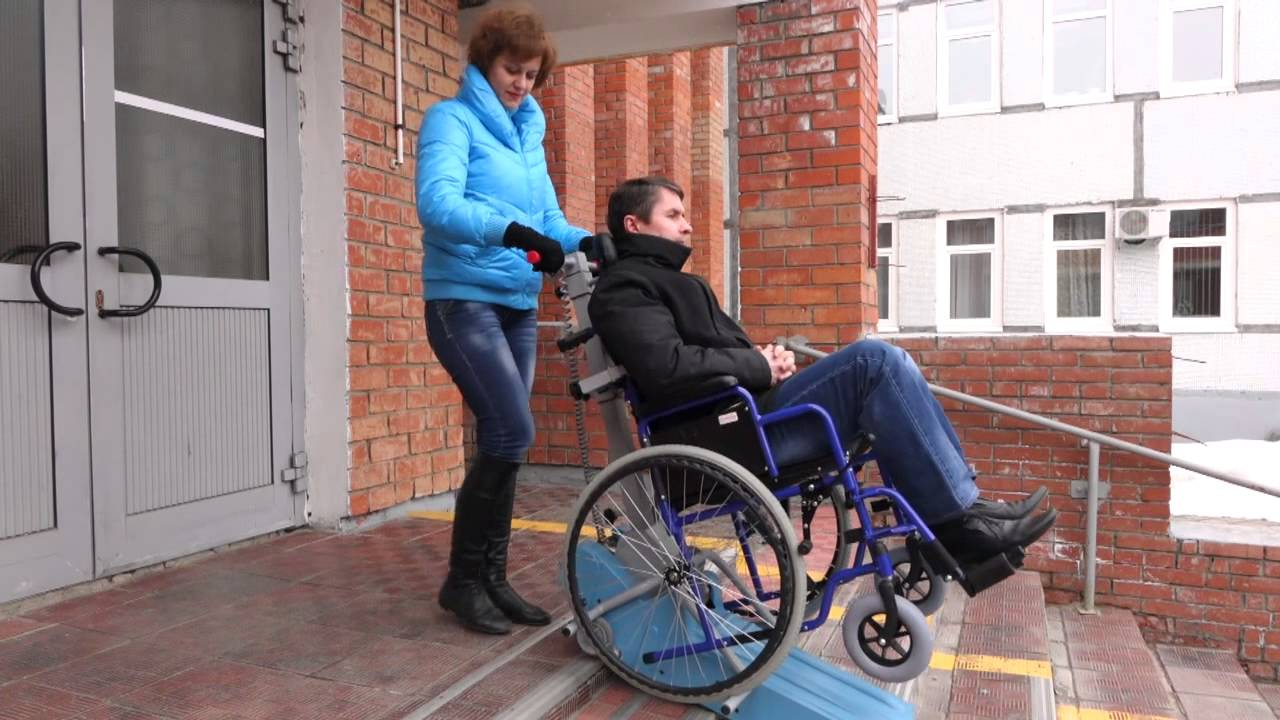 Директор                                                                          А.Н.ПетрученяМ.П.1.Наименование проекта:«Неограниченные возможности»2.Срок реализации проекта:12 месяцев 3.Организация-заявитель, предлагающая проект:Государственное учреждение «Несвижский районный территориальный центр социального обслуживания населения»,222603, Республика Беларусь, Минская область, г. Несвиж, ул. Ленинская, 115а4.Цели проекта:Обеспечение:- инвалидам-колясочникам, проживающим в многоквартирных жилых домах, в которых по техническим причинам невозможна установка пандусов на лестничном марше, ограничен доступ наравне со всеми к объектам и услугам социокультурной, рыночной, транспортной инфраструктур;- инвалидам, посещающим отделение обеспечения дневного пребывания для инвалидов, возможности беспрепятственного передвижения. 5.Обоснование:     Ограниченность общения и социальной активности создает дополнительные психологические, экономические и другие проблемы, трудности для самих инвалидов, физически ослабленных пожилых лиц и их близких. Социально-психологическое самочувствие большинства лиц с инвалидностью характеризуется неуверенностью в завтрашнем дне, неуравновешенностью, тревожностью. Многие чувствуют себя людьми, ущемленными в своих правах.        На территории Несвижского района проживает 161 инвалид-колясочник, из них 49 человек проживает в многоквартирных жилых домах. В г. Несвиж проживает 12 инвалидов-колясочников, у которых нет возможности самостоятельно передвигаться, так как в домах отсутствуют пандусы. На сегодняшний день не все могут обратиться за оказанием услуги помощника по сопровождению и посещать  отделение обеспечения дневного пребывания для инвалидов, так как не имеют возможности беспрепятственно передвигаться. Приобретение специального оборудования поможет увеличить численность лиц, посещающих отделение обеспечения дневного пребывания для инвалидов и обратившихся за оказанием услуги помощника по сопровождению, а также    создать все необходимые условия для социальной адаптации данной категории граждан, в том числе научиться равноправно конкурировать с полноценными в физическом отношении людьми.6.Задачи, планируемые к выполнению в рамках реализации проекта:       Использование гусеничного лестничного подъемника для инвалидов при оказании услуг помощника по сопровождению для инвалидов 1 группы с нарушением опорно-двигательного аппарата (далее - инвалиды-колясочники).
       Увеличение количества посещений инвалидами-колясочниками, физически ослабленными пожилыми лицами  объектов социокультурной, рыночной, транспортной инфраструктур.        Обеспечение возможности беспрепятственного передвижения инвалидами и физически ослабленными лицами в отделение обеспечения дневного пребывания для  инвалидов.         Длительный эффект реализуемого проекта.7.Целевая группа:      Инвалиды-колясочники, проживающие в многоквартирных домах, в которых по техническим причинам невозможна установка пандусов на пригласительных маршах и (или) лестничном марше в подъездах жилых домов, желающие воспользоваться услугами помощника по сопровождению.       Инвалиды-колясочники, посещающие отделение обеспечения дневного пребывания для инвалидов. 8.Краткое описание мероприятий в рамках проекта:Мероприятие 1.     Приобретение 2-х мобильных гусеничных лестничных подъемников - подъемное средство, при помощи которого перемещают людей с ограниченными двигательными способностями  по лестничным маршам в помещениях, не оборудованных лифтами и пандусами.Мероприятие_2.
     В рамках проекта помощник по сопровождению (специалист Центра) будет производить спуск и подъем инвалидов-колясочников по лестничному маршу с использованием гусеничного подъемника. Специалист сопровождает инвалида-колясочника на прогулке и (или) при посещении им различных объектов инфраструктуры.
Предполагается использование одного гусеничного лестничного подъемника и одного специалиста Центра.Мероприятие 3.     В рамках проекта специалист отделения обеспечения дневного пребывания для инвалидов Центра будет производить спуск и подъем инвалидов-колясочников, физически ослабленных лиц по лестничному маршу отделения Центра с использованием гусеничного подъемника. Специалист сопровождает инвалида-колясочника на прогулке и (или) посещении им различных объектов инфраструктуры.
Предполагается использование одного гусеничного лестничного подъемника и одного специалиста отделения Центра.Дополнительные эффекты:
      по завершению проекта услуги помощника по сопровождению при использовании мобильного гусеничного подъемника продолжат осуществляться.
Прогнозируется увеличение числа инвалидов, физически ослабленных лиц, которым будет оказываться помощь в перемещении и последующее их сопровождение.Мероприятие 1.     Приобретение 2-х мобильных гусеничных лестничных подъемников - подъемное средство, при помощи которого перемещают людей с ограниченными двигательными способностями  по лестничным маршам в помещениях, не оборудованных лифтами и пандусами.Мероприятие_2.
     В рамках проекта помощник по сопровождению (специалист Центра) будет производить спуск и подъем инвалидов-колясочников по лестничному маршу с использованием гусеничного подъемника. Специалист сопровождает инвалида-колясочника на прогулке и (или) при посещении им различных объектов инфраструктуры.
Предполагается использование одного гусеничного лестничного подъемника и одного специалиста Центра.Мероприятие 3.     В рамках проекта специалист отделения обеспечения дневного пребывания для инвалидов Центра будет производить спуск и подъем инвалидов-колясочников, физически ослабленных лиц по лестничному маршу отделения Центра с использованием гусеничного подъемника. Специалист сопровождает инвалида-колясочника на прогулке и (или) посещении им различных объектов инфраструктуры.
Предполагается использование одного гусеничного лестничного подъемника и одного специалиста отделения Центра.Дополнительные эффекты:
      по завершению проекта услуги помощника по сопровождению при использовании мобильного гусеничного подъемника продолжат осуществляться.
Прогнозируется увеличение числа инвалидов, физически ослабленных лиц, которым будет оказываться помощь в перемещении и последующее их сопровождение.9.Наименование  и стоимость:Подъемник для инвалидов «Барс-УГП-130»Стоимость 1 единицы – 3100 долларов СШАПодъемник для инвалидов «Барс-УГП-130»Стоимость 1 единицы – 3100 долларов США10.Общий объем финансирования: 6200 долларов США11.Средства донора:Софинансирование 5500 долларов США 700 долларов США12.Место реализации проекта:Республика Беларусь, 222603 Минская область, г.Несвиж, Несвижский район.13.Контактное лицо:А.Н.Петрученя, директор ГУ «Несвижский районный территориальный центр социального обслуживания населения», e-mail: nrtcson@gmail.comмоб.тел. 8(029)5509766раб тел. 8(01770)25492